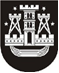 KLAIPĖDOS MIESTO SAVIVALDYBĖS TARYBASPRENDIMAS DĖL KLAIPĖDOS MIESTO SAVIVALDYBĖS TARYBOS 2016 M. GRUODŽIO 22 D. SPRENDIMO NR. T2-290 „DĖL KLAIPĖDOS MIESTO SAVIVALDYBĖS 2017–2019 METŲ STRATEGINIO VEIKLOS PLANO PATVIRTINIMO“ PAKEITIMO 2017 m. balandžio 27 d. Nr. T2-80KlaipėdaVadovaudamasi Lietuvos Respublikos vietos savivaldos įstatymo 18 straipsnio 1 dalimi, Klaipėdos miesto savivaldybės taryba nusprendžia:1. Pakeisti Klaipėdos miesto savivaldybės 2017–2019 metų strateginį veiklos planą, patvirtintą Klaipėdos miesto savivaldybės tarybos 2016 m. gruodžio 22 d. sprendimu Nr. T2-290 „Dėl Klaipėdos miesto savivaldybės 2017–2019 metų strateginio veiklos plano patvirtinimo“:1.1. pakeisti programų Nr. 02, Nr. 07, Nr. 08, Nr. 09, Nr. 10 ir Nr. 12 aprašymus ir juos išdėstyti nauja redakcija (pridedama);1.2. pakeisti programų Nr. 01, Nr. 02, Nr. 03, Nr. 05, Nr. 06, Nr. 07, Nr. 08, Nr. 10, Nr. 11, Nr. 12 ir Nr. 13 aprašymų priedus ir juos išdėstyti nauja redakcija (pridedama);1.3. pakeisti 1 priedą „Investicinių  projektų sąrašas“ ir jį išdėstyti nauja redakcija (pridedama);1.4. papildyti 3 priedu „Klaipėdos miesto savivaldybės 2017–2019 metų administracinės naštos mažinimo priemonių įgyvendinimo planas“ (pridedama).2. Skelbti šį sprendimą Teisės aktų registre ir Klaipėdos miesto savivaldybės interneto svetainėje.Savivaldybės meras Vytautas Grubliauskas 